New Jersey Motor Vehicle Bill of SaleThis bill of sale was created on the ___ day of ________________ in the County of ________________, State of Alabama.The Parties. __________________________ with a mailing address of ________________________________________________ (Hereinafter the "Buyer") and __________________________ with a mailing address of ________________________________________________ (Hereinafter the "Seller") hereby agree as follows:Form of Payment/Trade-in/Gift.   - Check One (1)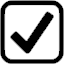 - - - - - - - - - - - - - - - - - - - - - - - - - - - - - - - - - - - - - - - - - - - - - - - - - - - - - - - - - - - - - - - - ☐ - Payment. The Buyer agrees to pay $_______________ (US Dollars) to the Seller.- - - - - - - - - - - - - - - - - - - - - - - - - - - - - - - - - - - - - - - - - - - - - - - - - - - - - - - - - - - - - - - - ☐ - Trade-in. The Buyer agrees to pay $_______________ (US Dollars) and trade-in their vehicle described as: Make: _____________ Model: _____________ Body-Type: ____________ Year: _____________ Color: _____________ Odometer: _____________ Miles - - - - - - - - - - - - - - - - - - - - - - - - - - - - - - - - - - - - - - - - - - - - - - - - - - - - - - - - - - - - - - - - ☐ - Gift. The Seller is giving the vehicle as a gift to the Buyer. The value of the vehicle is $_______________ (US Dollars)- - - - - - - - - - - - - - - - - - - - - - - - - - - - - - - - - - - - - - - - - - - - - - - - - - - - - - - the above checked box is in exchange for the possession and ownership of the following described Motor Vehicle:Make: _____________ Model: _____________ Body-Type: _____________ Year: _____________ Color: _____________ Odometer: _____________ Miles Vehicle Identification Number (VIN): __________________________ (17 Characters)Taxes. All municipal, county, and State taxes in relation to the purchase of the motor vehicle, including sales taxes, is ☐ included ☐ not included in the purchase price.Other Terms & Conditions: ________________________________________________________________________________________________________________Odometer Disclosure StatementFEDERAL and STATE LAW requires that you state the mileage in connection with the transfer of ownership. Failure to complete or providing a false statement may result in fines and/or imprisonment.I/We, __________________________ certify to the best of my knowledge that the odometer reading of _____________ Miles. The actual mileage of the vehicle is accurate, unless one (1) of the following statements is checked:☐ - I hereby certify that the odometer reading reflects the amount of mileage in excess of its mechanical limits. ☐ - I hereby certify that the odometer reading is not the actual mileage.Buyer and Seller acknowledge that the Motor Vehicle is being sold without any representations ("AS-IS") and that after the sale the Seller shall not have any liability other than the details in this Bill of Sale.Buyer Signature ___________________ Print Name ___________________Buyer Signature ___________________ Print Name ___________________Seller Signature ___________________ Print Name ___________________Seller Signature ___________________ Print Name ___________________Witness #1 Signature ________________ Print Name ________________Witness #2 Signature ________________ Print Name _______________Certificate of AcknowledgementState of ___________________County of ___________________On the ___ day of ________________, 20___ before me, ___________________, personally appeared, ___________________, ___________________, proved to me on the basis of satisfactory evidence to be the person(s) whose name(s) is/are subscribed to the within instrument and acknowledged to me that he/she/they executed the same in his/her/their authorized capacity(ies), and that by his/her/their signature(s) on the instrument the person(s) or the entity upon behalf of which the person(s) acted, executed the instrument.                  WITNESS my hand and official seal,(Notary Signature) ____________________      (Print Name)                   